Pré-calcul 11			Test #6 (28-34)		    Mme Tarasenco       ktarasenco@wsd1.orgNom_____________________				Date________________	Partie A : Choix multiples. Encercle la meilleure réponse.
Résous pour x : a) ]-2, 6[		b) [-2, 6]		c) ]-∞, -2]U[6,	∞[	d) ]-∞, -2[U]6,	∞[Lequel est le graphique de ?a)			b) 			c) 			d) 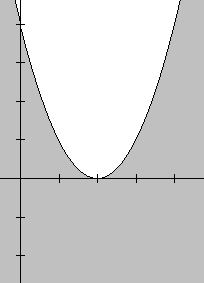 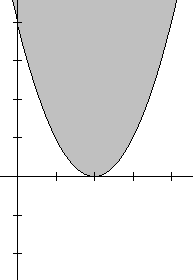 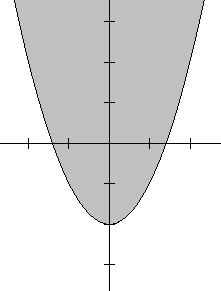 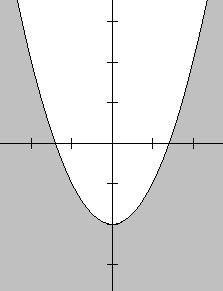 Le graphique  a un sommet à (1, -5) et passe par le point (3, 1). Trouve la valeur de a.a) a = 3		b) a = 		c) a = 		d) aucune de ces réponsesRésous l’inégalité suivante : a) ]-∞, ∞[		b) [3, ∞[		c) ]3, ∞[		d) aucune solution5. Lequel des graphiques suivants représente la fonction suivante : a)				b)  			c) 			d)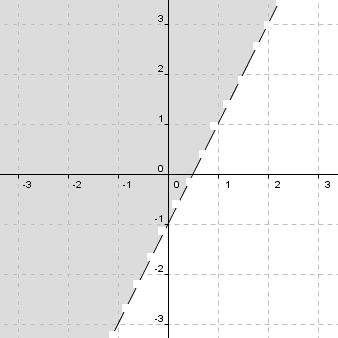 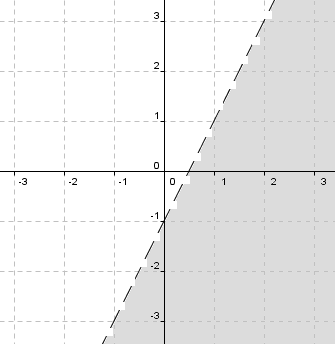 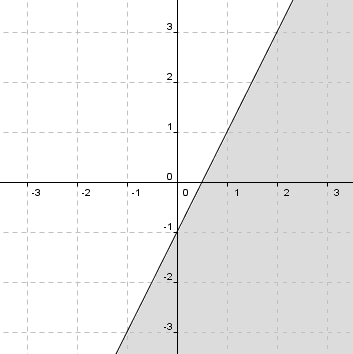 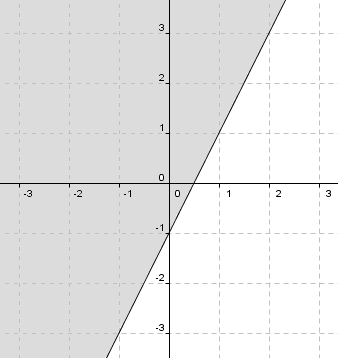 6.	Change de la notation intervalle à la notation ensembliste : a) 		b) 		c) 		d) Partie B : Questions à réponses courtes Résous le système suivant : ____________________Lequel(s) des points suivants fait(font) partie de la solution de  :(-2, 1) ; (0, 5) ; (2, 2)									____________________Trouve les solutions du système suivant :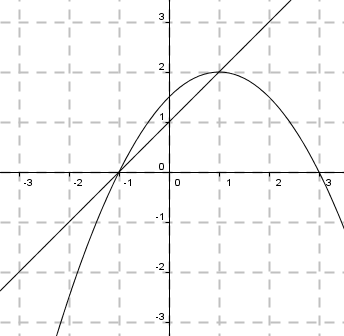 									____________________Trouve le domaine et l’image de la fonction suivante en notation intervalle :/2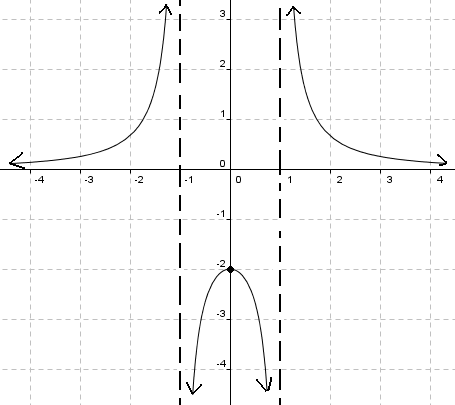 								D : _______________________								I : ________________________Résous l’équation suivante :   								_________________________Partie C : Réponses développées. Le travail est nécessaire ! Résous le système suivant algébriquement et graphiquement : 	Fait certain de bien étiqueter les axes !Algébriquement					Graphiquement/3						     /3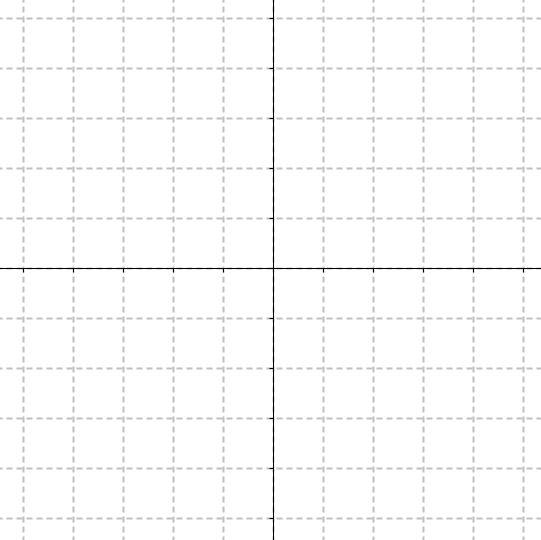 Trace la région définit par :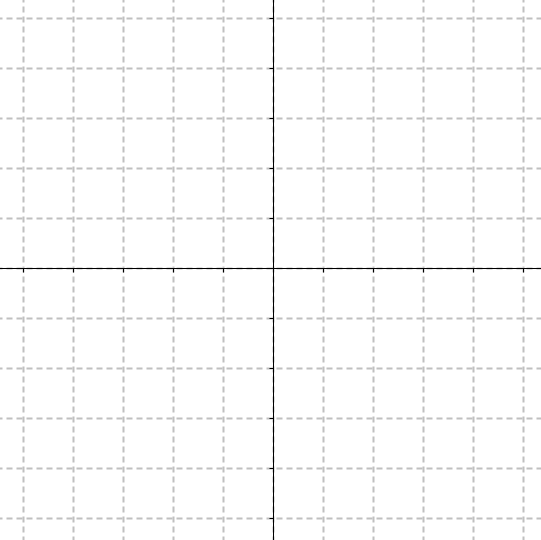 Fait certain de bien étiqueter les axes !/2Nous avons 2 nombres entiers. La somme du double du plus petit nombre et du triple du plus grand nombre nous donne 22. Aussi, si on double le carré du plus petit nombre et on soustrait le plus grand nombre, ceci nous donne un total de 22. Trouve ces nombres. Fait certain de bien identifier tes variables !/4Résous les inéquations suivantes :a) 					b) /4a) Trace le graphique suivant :/3b) Montre algébriquement si le point (1, -4) fait partie de la solution./1